ANEXO III-B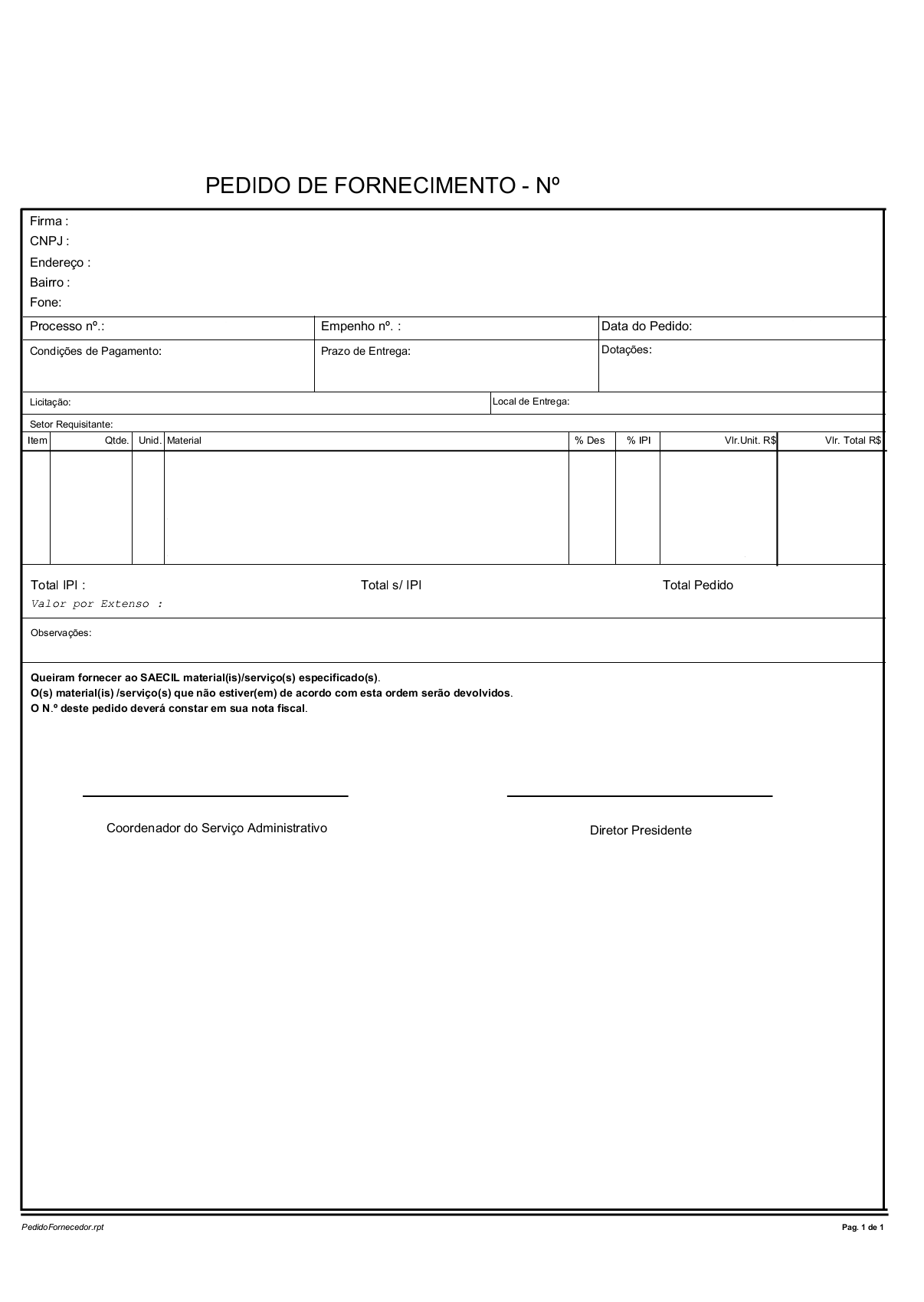 MINUTA PEDIDO DE FORNECIMENTO